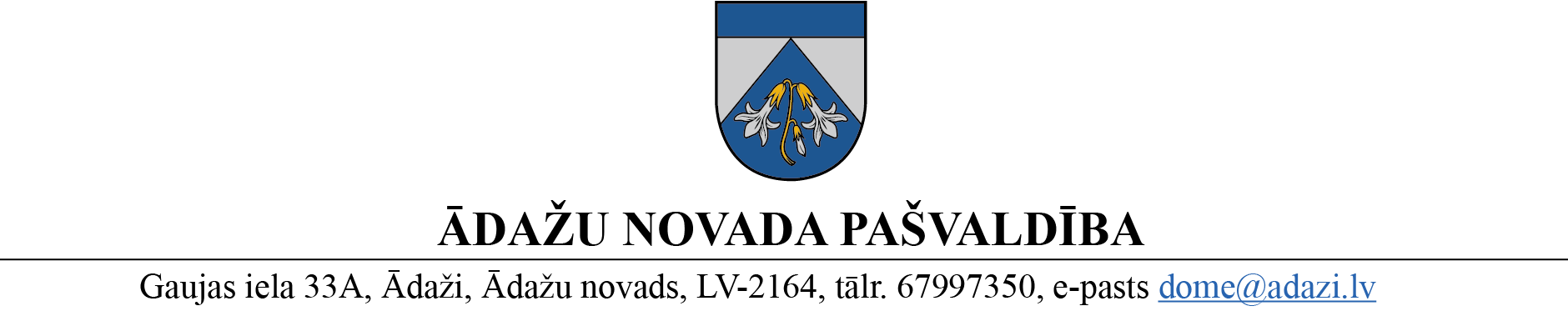 PROJEKTS uz 05.01.2023.vēlamais datums izskatīšanai AK: 11.01.2023.domē: 25.01.2023.sagatavotājs un ziņotājs: V.KuksLĒMUMSĀdažos, Ādažu novadā2023. gada 25. janvārī		 			          			Nr. xxxPar ceļa servitūta nodibināšanu pašvaldības īpašumā Draudzības iela 36A, ĀdažiĀdažu novada pašvaldības dome izskatīja (vārds, uzvārds) (turpmāk – Iesniedzējs) 05.12.2022. iesniegumu (reģ. Nr. ĀNP/1-11-1/22/6186) un 02.01.2023. vēstuli (reģ. Nr. ĀNP/1-11-1/23/17) ar lūgumu vienoties par ceļa servitūta nodibināšanu zemesgabalā Draudzības iela 36A, Ādaži, (kadastra Nr.80440070373) par labu Iesniedzēja zemes zemesgabalam Jaunstūrīšu iela 1, Ādaži (kad. Nr. 8044 007 0620 (turpmāk – īpašums Jaunstūrīšu iela 1), saskaņā ar projektētā ceļa servitūta grafisko pielikumu.Grafiskajā pielikumā attēlotais, projektētais ceļa servitūts nodrošinātu piekļuvi no pašvaldības nekustamā īpašuma Jaunkūlu ielas caur Draudzības iela 36A, Ādaži,  Ādažu nov. (kad. Nr. 8044 007 0373, sastāvā esošās zemes vienības ar kadastra apzīmējumu 8044 007 0373 līdz Iesniedzēja īpašuma Draudzības iela 36 zemes vienībai ar kadastra apzīmējumu 8044 007 0622.Izvērtējot pašvaldības rīcībā esošo informāciju un ar lietu saistītos apstākļus, tika konstatēts:Īpašuma Draudzības iela 36A zemes vienība 0,15 ha platībā pieder pašvaldībai saskaņā ar ierakstu Rīgas rajona tiesas Ādažu pagasta zemesgrāmatas nodalījumā Nr. 100000154515. Zemes vienībai ir piekļuve izmantojot pašvaldības nekustamā īpašuma publiskās lietošanas transporta infrastruktūras objektu – Jaunkūlu ielu.Ar Ādažu novada pašvaldības domes 2022. gada 23. marta lēmumu Nr. 142 “Par zemes ierīcības projekta apstiprināšanu īpašumam Draudzības ielā 36” apstiprinātais zemes ierīcības projekts paredz piekļūšanu jaunveidojamajam Jaunstūrīšu iela 1 zemesgabalam no Jaunkūlu ielas, caur Draudzības iela 36A zemes vienību ar kadastra apzīmējumu 8044 007 0373, pa projektēto Jaunstūrīšu ielu.Zemes pārvaldības likuma 7. panta pirmā daļa nosaka, ka visiem jaunveidojamiem zemes gabaliem (izņemot starpgabalus) nodrošina piekļuvi no pašvaldības ceļa vai ielas, vai piekļuvi no valsts autoceļa atbilstoši normatīvajiem aktiem par ceļu pievienošanu valsts autoceļiem. Ja tas nav iespējams, piekļuvi nodrošina pa servitūta ceļu vai pa projektētu servitūta ceļu pēc servitūta nodibināšanas.Likuma “Par autoceļiem” 6.1 panta pirmā daļa nosaka, ka, ja kāda īpašnieka zemes gabalu, kas iegūts sakarā ar īpašuma tiesību atjaunošanu vai zemes privatizāciju, pievedceļš nesavieno ar valsts vai pašvaldības ceļu, šādam īpašniekam ir servitūta tiesības lietot braukšanai citos zemes gabalos esošos ceļus vai ierīkot tos no jauna.Lai no Jaunkūlu ielas nodrošinātu piekļuvi līdz īpašuma Draudzības iela 36 zemes vienībām ar kadastra apzīmējumiem 8044 007 0622 un 8044 007 0620, nepieciešams Civillikumā noteiktajā kārtībā ar līgumu nodibināt ceļa servitūtu pašvaldības īpašumā Draudzības iela 36A (turpmāk arī – Kalpojošais īpašums) par labu īpašuma Draudzības iela 36, kadastra Nr.8044 007 0087, zemes vienībām ar kadastra apzīmējumiem 8044 007 0622 u 8044 007 0620 (turpmāk arī – Valdošais īpašums). Iesniedzēja īpašuma tiesība uz Valdošo īpašumu, kas sastāv no zemes vienībām ar kadastra apzīmējumiem 8044 007 0620, 8044 007 0621 un 8044 007 0622, nostiprināta Rīgas rajona tiesas Ādažu pagasta zemesgrāmatas nodalījumā Nr. 309. Civillikums nosaka:1156. panta 3. punkts - ar ceļa servitūtu var piešķirt tiesību uz braucamo ceļu;1231. pants - servitūtus cita starpā nodibina ar līgumu;1232. pants - tikai īpašnieks ar līgumu var iegūt nekustamam īpašumam par labu servitūtu vai arī viņu ar to apgrūtināt;1235. pants - no servitūta izrietošā lietu tiesība ir nodibināta un spēkā abām pusēm, t.i. valdošā un kalpojošā nekustamā īpašuma īpašniekiem, tikai pēc servitūta ierakstīšanas zemesgrāmatās; līdz tam laikam viņu starpā pastāv vienīgi personiska saistība, kuras ierakstīšanu zemesgrāmatās var tomēr prasīt katra puse, ja vien izpildīti visi citi servitūtam nepieciešamie noteikumi.Pamatojoties uz likuma “Pašvaldību likums” 10. panta 16. punktu, 73. panta pirmo daļu, Zemes pārvaldības likuma 7. panta pirmo daļu, likuma “Par autoceļiem” 6.1 panta pirmo daļu, Civillikuma 1156. panta 3. punktu, 1231., 1232. un 1235. pantu, kā arī domes Attīstības komitejas 11.01.2023. atzinumu, Ādažu novada pašvaldības domeNOLEMJ:Slēgt līgumu ar nekustamā īpašuma Draudzības iela 36, Ādaži, Ādažu nov. (kad. Nr. 8044 007 0087) īpašnieci (vārds, uzvārds, personas kods), par ceļa servitūta – tiesības uz braucamo ceļu nodibināšanu Ādažu novada pašvaldības nekustamajā īpašumā Draudzības iela 36A, Ādaži, Ādažu nov. (kad. Nr. 8044 007 0373), uz nenoteiktu laiku, par labu (vārds, uzvārds) nekustamajam, kas sastāv no zemes vienībām ar kadastra apzīmējumiem  8044 007 0620, 8044 007 0621 un 8044 007 0622,  saskaņā ar grafisko pielikumu ceļa servitūta līgumam (pielikumā).Noteikt ceļa servitūtu raksturojošus lielumus: ceļa platums 4,50 m, ceļa garums pa asi 34,89 m, zemes platība, uz kuru nodibināma servitūta tiesība 157 m2 (0,0157 ha).Pašvaldības administrācijas Juridiskajai un iepirkumu nodaļai līdz 2023. gada 24. februārim sagatavot parakstīšanai ceļa servitūta līguma projektu. Pilnvarot pašvaldības domes priekšsēdētāju parakstīt 1. punktā noteikto līgumu.Visus ar servitūta reģistrēšanu Rīgas rajona tiesā (zemesgrāmatā) saistītos izdevumus apmaksā Valdošā īpašuma īpašniece.Pašvaldības izpilddirektoram veikt lēmuma izpildes kontroli.Pašvaldības domes priekšsēdētāja                  		                                           K. Miķelsone__________________________Izsniegt norakstus:JIN, GRN, NĪN, IDR - @;Iesniedzējam uz e-pasta adresi: 